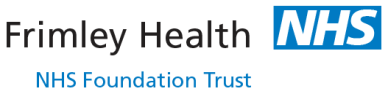 Clinical Guideline: Trigger Finger & Thumb							Site: FPH